Publicado en  el 13/12/2013 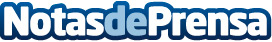 El Gobierno de Cantabria y Ferrovial presentan el nuevo Hospital Valdecilla Smart Hospital Cantabria, sociedad conjunta de Ferrovial Servicios y SIEC adjudicataria del contrato, finalizará las obras de ampliación y mejora del hospital y su equipamiento básico y de alta tecnología con una inversión de 101 millones de euros. También gestionará durante 20 años los servicios no asistenciales de Valdecilla por 760 millones de euros.Datos de contacto:FerrovialNota de prensa publicada en: https://www.notasdeprensa.es/el-gobierno-de-cantabria-y-ferrovial-presentan_1 Categorias: Cantabria Construcción y Materiales http://www.notasdeprensa.es